DECLARAÇÃO DE RESPONSABILIDADE            Os autores abaixo assinados do manuscrito intitulado “Relação da massa e força muscular com nível de atividade física de usuários de Unidades Básicas de Saúde” declaram que participaram ativamente do planejamento, coleta dos dados e escrita do artigo. Além disso, declaram que o estudo não foi previamente publicado e nem está sendo analisado por outra revista.Presidente Prudente, São Paulo, 22 de dezembro de 2015.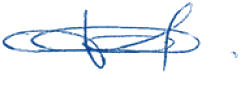 Vanessa Ribeiro dos Santos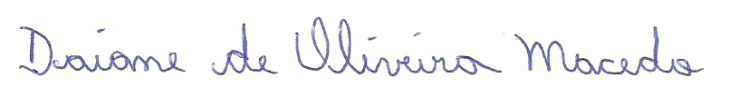 Daiane de Oliveira Macedo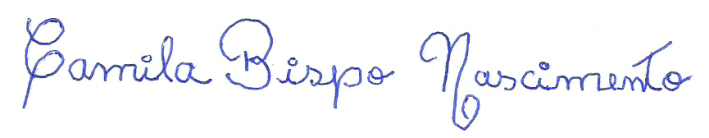 Camila Bispo Nascimento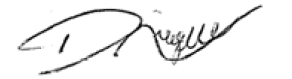 Diego Giulliano Destro Christofaro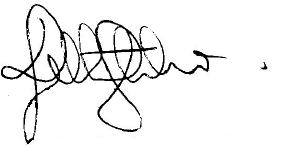 Luís Alberto GobboDECLARAÇÃO DE TRANSFERÊNCIA DE DIREITOS AUTORAIS            Os autores abaixo assinados do manuscrito intitulado “Relação da massa e força muscular com nível de atividade física de usuários de Unidades Básicas de Saúde” transferem os direitos autorais do presente artigo à Revista Brasileira de Atividade Física e Saúde, caso o mesmo seja aceito na presente revista.Presidente Prudente, São Paulo, 22 de dezembro de 2015.
Vanessa Ribeiro dos SantosDaiane de Oliveira MacedoCamila Bispo NascimentoDiego Giulliano Destro ChristofaroLuís Alberto GobboDECLARAÇÃO DE INEXISTÊNCIA DE CONFLITO DE INTERESSES            Os autores abaixo assinados do manuscrito intitulado “Relação da massa e força muscular com nível de atividade física de usuários de Unidades Básicas de Saúde” declaram à Revista Brasileira de Atividade Física e Saúde a inexistência de conflito de interesses em relação ao presente artigo.
Presidente Prudente, São Paulo, 22 de dezembro de 2015.Vanessa Ribeiro dos SantosDaiane de Oliveira MacedoCamila Bispo NascimentoDiego Giulliano Destro ChristofaroLuís Alberto Gobbo